Муниципальное образование город ТоржокТоржокская городская ДумаП О С Т А Н О В Л Е Н И Е12.11.2015                                                                                                                             № 77О регистрации фракции политической
партии «Коммунистическая партия РоссийскойФедерации» в Торжокской городской ДумеРуководствуясь статей 18 Регламента Торжокской городской Думы и на основании постановления Торжокского местного отделения КПРФ от 26.09.2015 
«О создании фракции «КПРФ» в Торжокской городской Думе», Торжокская городская Дума п о с т а н о в и л а:Зарегистрировать фракцию политической партии «Коммунистическая партия Российской Федерации» в Торжокской городской Думе. Настоящее Постановление вступает в силу со дня его подписания.Председатель Торжокской городской Думы                                                    В.И. Житков 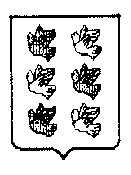 